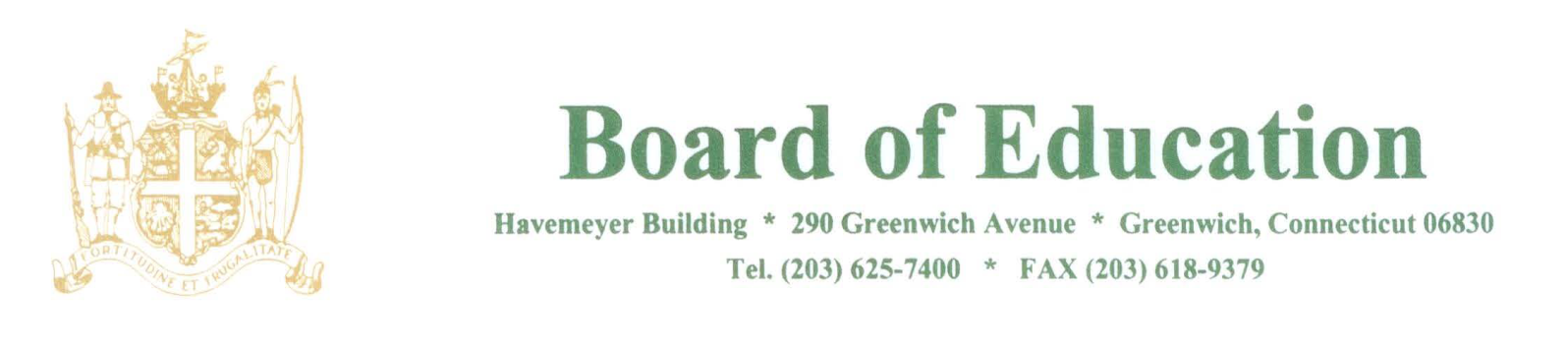 NOTICE OF Change of MEETING Start Time and LocationPLEASE POSTNotice is hereby given that the November 1, 2018 meeting of the Policy Governance Committee of the Greenwich Board of Education has been moved to the PPS Conference Room, Havemeyer Building, 290 Greenwich Avenue, Greenwich, CT and will begin at 12:30pmThe purpose of the meeting is to review policies.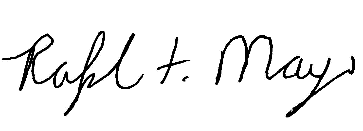 ____________________Mr. Ralph MayoInterim Superintendent of Schools